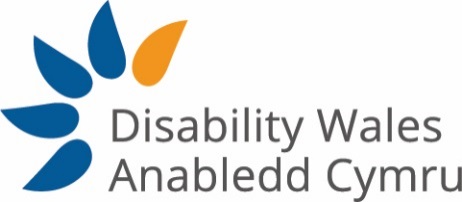 Manyleb y PersonHanfodolDymunolCymwysterau, Sgiliau a Medrau5 TGAU A-C neu lefel gyfwerth o gymwysterauHCymhwyster perthnasol ar gyfer swydd weinyddolDCymhwyster perthnasol ar gyfer rheoli digwyddiadauDProfiadTystiolaeth o weithio mewn amgylchedd swyddfaHDealltwriaeth drylwyr o systemau a pheiriannau swyddfa, e.e. ffonau, llungopïwyr a systemau ffeilioHTystiolaeth o brofiad blaenorol o weithio gyda TGHProfiad blaenorol o weithio mewn tîmHProfiad blaenorol o reoli digwyddiadauHProfiad blaenorol o weithio yn y Trydydd SectorDGwybodaethGwybodaeth am systemau a gweithdrefnau gweinyddolHGwybodaeth am Microsoft Office (Word, Excel, Access, Outlook a PowerPoint)HGwybodaeth a dealltwriaeth am gronfeydd data / taenlenniHGwybodaeth am weithio o fewn y Trydydd Sector a'r polisïau a'r gweithdrefnau cysylltiedigDSgiliauY gallu i fabwysiadu dull ysgogol, ymroddedig a hyblyg o gyflawni dyletswyddauHHunan-ysgogol ac yn gallu gweithio'n annibynnol yn ôl yr angenHY gallu i reoli gofynion cystadleuol gyda sgiliau trefnu daHY gallu i weithio fel aelod o dîm ac ar eich liwt eich hunHSgiliau cyfathrebu effeithiol HY gallu i hyrwyddo perthnasoedd gwaith effeithiol gyda sefydliadau a gweithwyr proffesiynol eraillHYn gallu cynhyrchu cofnodion cywirHY gallu i ddarparu adroddiadau ar weithgaredd i'r Rheolwr Llinell a staff eraill yn ôl yr angenHTrefnus o ran ymagweddiad at waithHY gallu i weithio o fewn terfynau amserHY gallu i flaenoriaethu llwyth gwaithHY gallu i wneud penderfyniadau arferol a datrys problemauHMedru'r GymraegDGwerthoedd / Ymrwymiad iModel Cymdeithasol o AnableddHCennad, nodau ac amcanion a gwerthoedd ACHCydraddoldeb, Amrywioldeb a Hawliau DynolHCymdeithas GynhwysolHYmagweddiad gweithio mewn tîm ar draws ACHArferion gweithio da, e.e. proffesiynoldeb, cyfrinachedd, prydlondeb a'r gallu i addasu.HDatblygiad proffesiynol parhausHMeini Prawf CyffredinolParodrwydd i deithio ledled Cymru a'r tu hwnt, a all olygu aros dros-nos yn unol â dyletswyddau'r rôl.H